УКРАЇНАПОЧАЇВСЬКА  МІСЬКА  РАДАВИКОНАВЧИЙ КОМІТЕТР І Ш Е Н Н Явід       січня  2018  року                                                                      №  проектПро присвоєння адресного номера земельній ділянці, яка належить гр. Олещуку О.Г., гр. Олещуку В.П.,гр. Самборській Г.П., Олещуку В.Г.         З метою впорядкування нумерації об’єктів нерухомості в м. Почаїв, створення умов володіння, користування та розпорядження цими об’єктами   їх власниками та користувачами, керуючись  Законом України «Про місцеве самоврядування в Україні », Положенням про порядок присвоєння та зміни адресних номерів об’єктів нерухомості розташованих на території Почаївської міської ОТГ, затвердженого рішенням сесії Почаївської міської ради № 548 від 31.10.2016 року та беручи до уваги Договір про встановлення розміру часток та про поділ нерухомого майна (земельної ділянки), що є спільною частковою власністю   № 480   від  15.03.2017  року  та   розглянувши   заяву    гр. Олещука Олександра Григорійовича, гр. Олещука Василя Петровича, гр. Самборської Галини Петрівни, гр. Олещука Віталія Григоровича  виконавчий комітет    міської   ради                                                           В и  р  і  ш  и  в :Присвоїти  адресний номер земельній ділянці ( кадастровий номер  6123410500:02:001:3630) площею 0,0867 га, для будівництва та обслуговування будівель торгівлі, яка належить гр. Олещуку Олександру Григорійовичу, гр. Олещуку Василю Петровичу, гр. Самборській Галині Петрівні, гр. Олещуку Віталію Григоровичу на праві спільної сумісної власності  номер «15е » по вул. Лосятинська  в   м. Почаїв.Кременецькому РК БТІ  внести  відповідні  зміни  в  адресне господарство по вул. Лосятинська  в м. Почаїв.Лівар Н.М.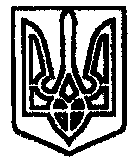 